UAS 1 Logika & Algoritma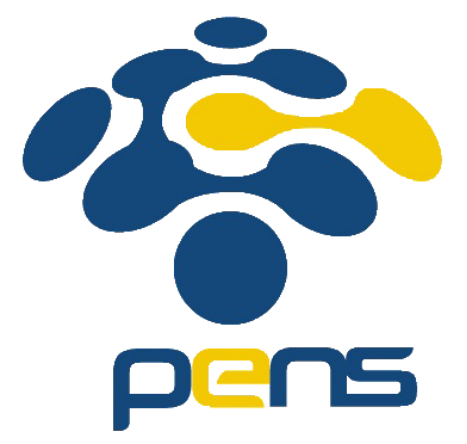 Nama : Devafilla Rizqy SantosaKelas : 1 D4 Teknik Informatika ANRP : 3120600026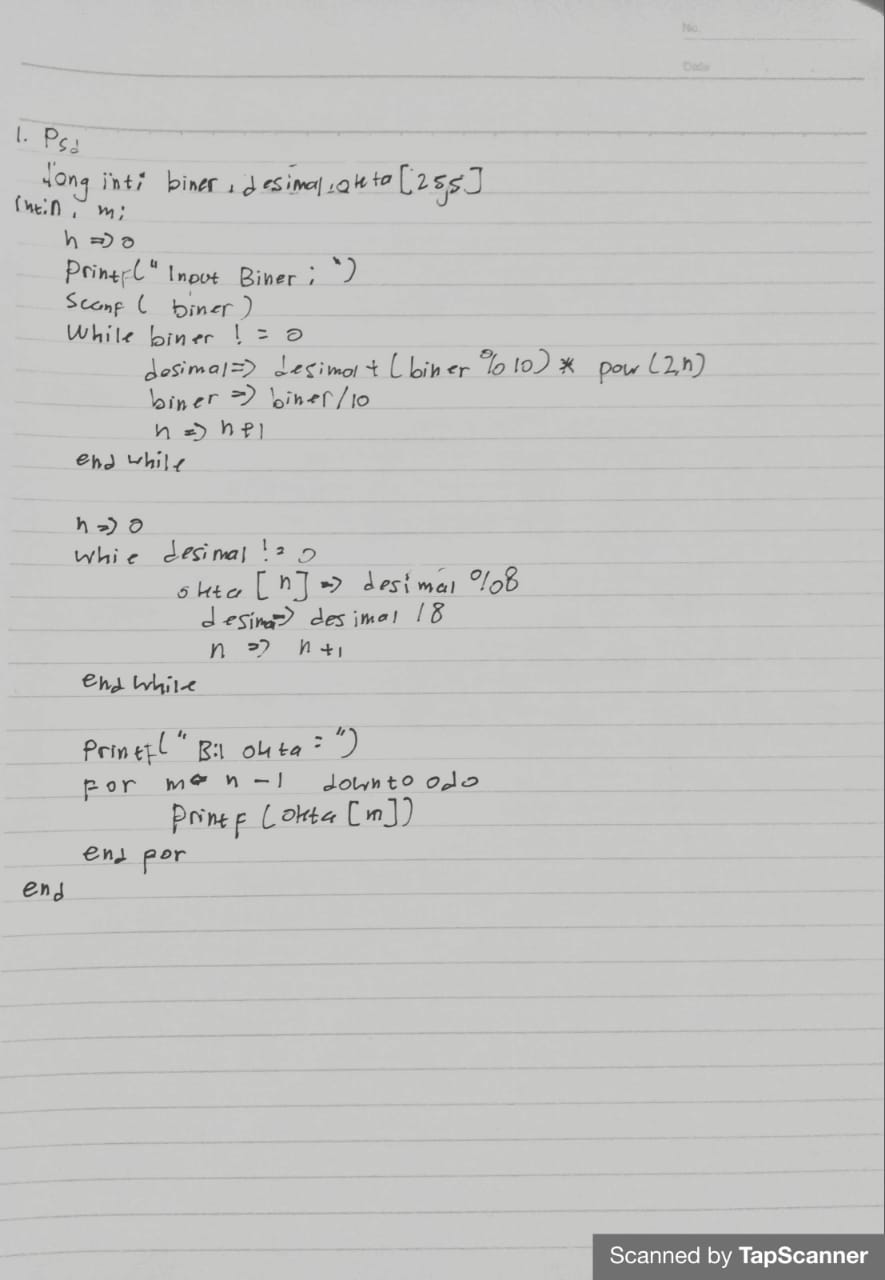 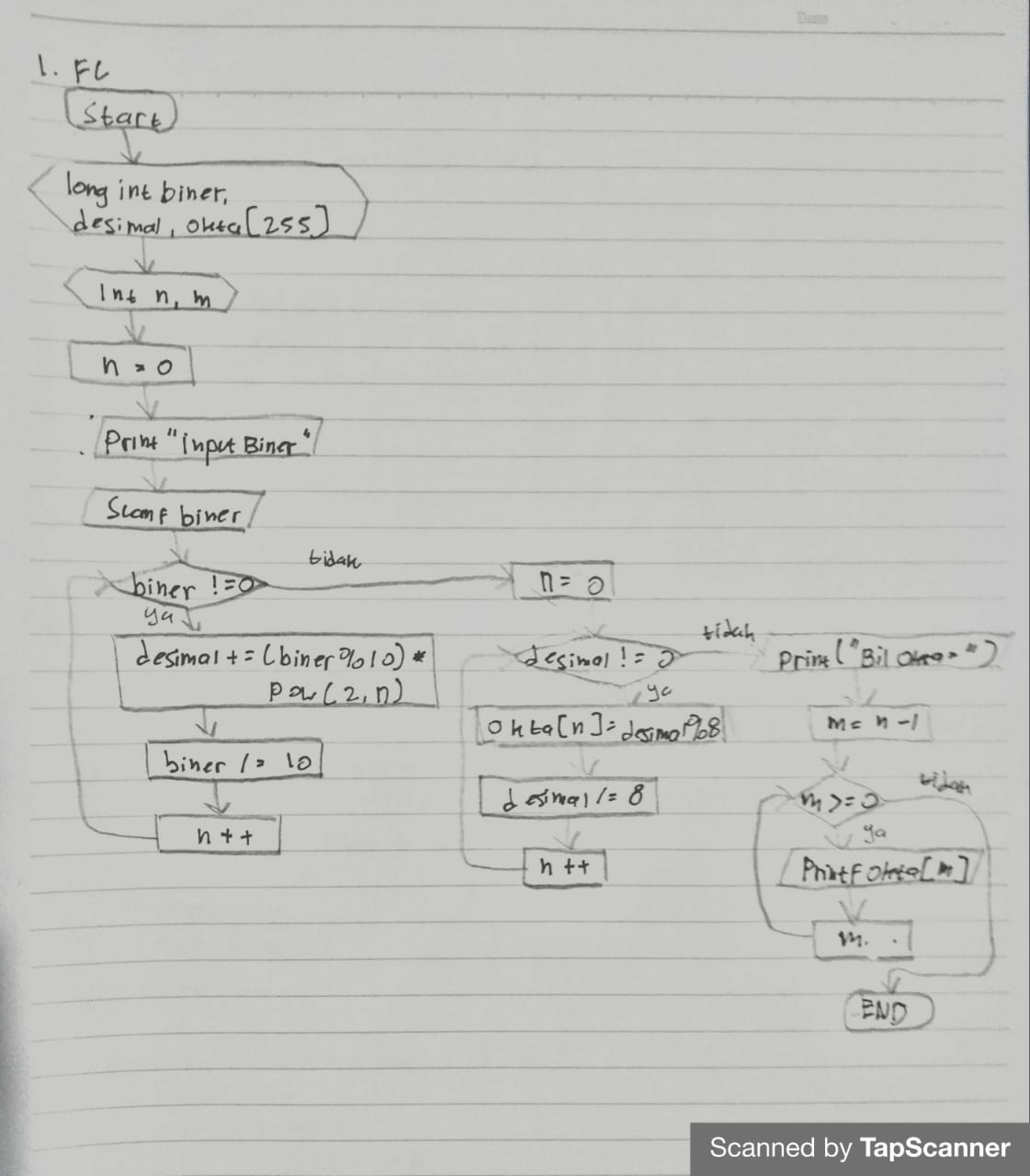 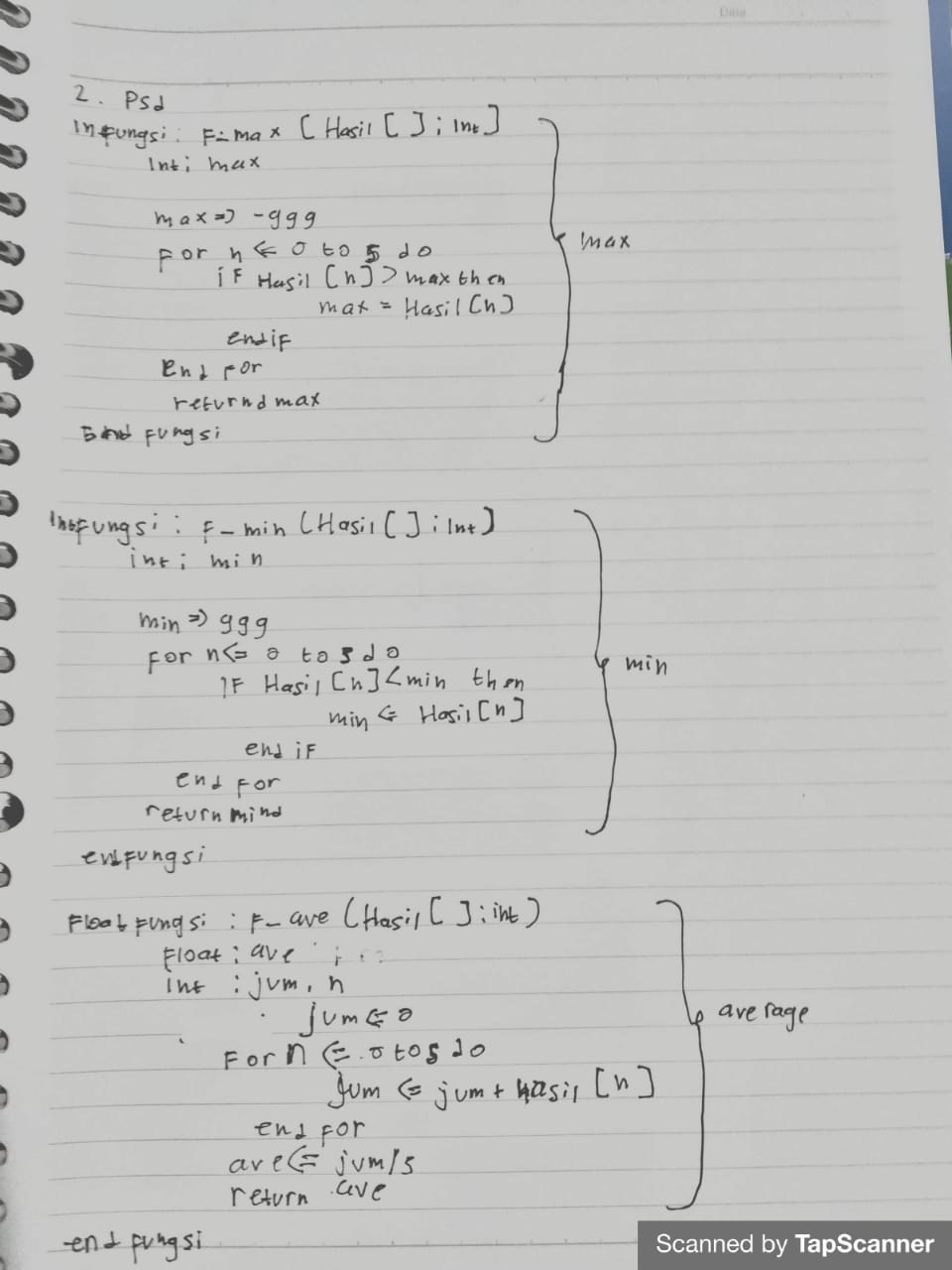 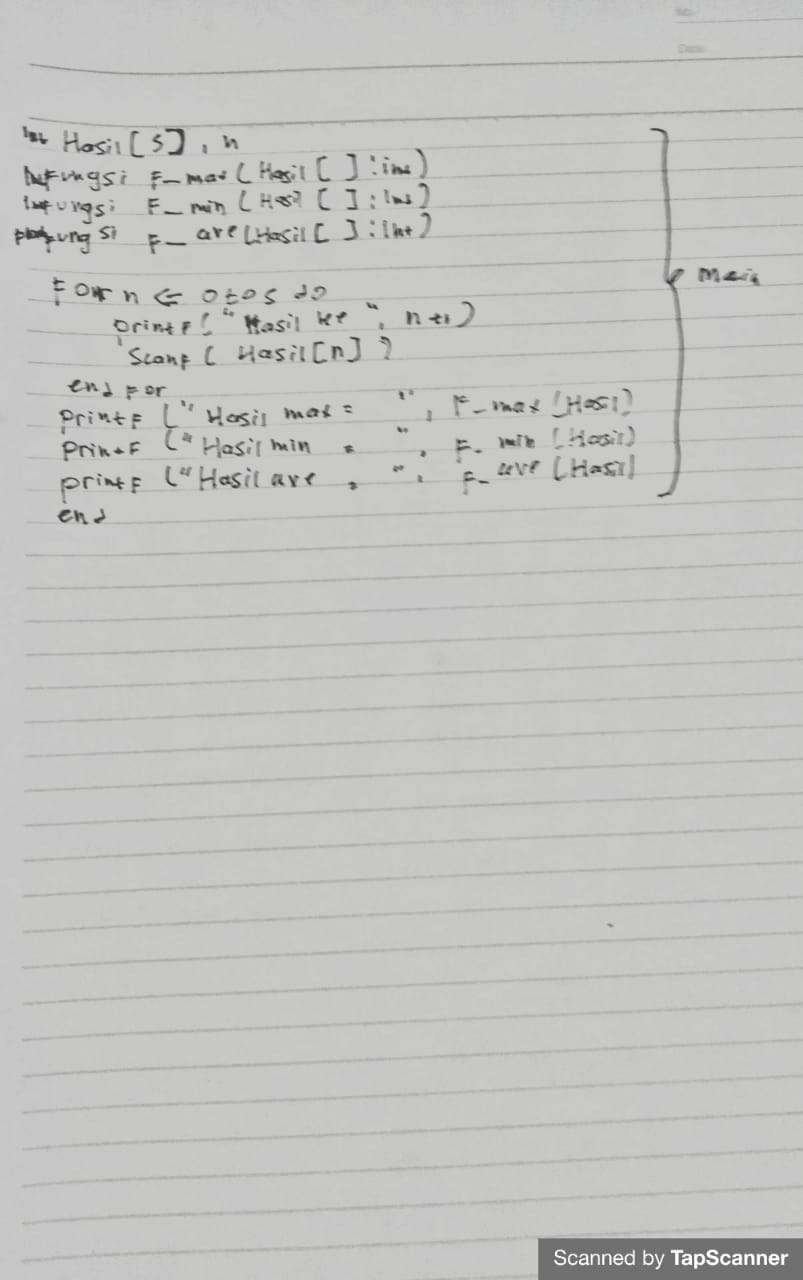 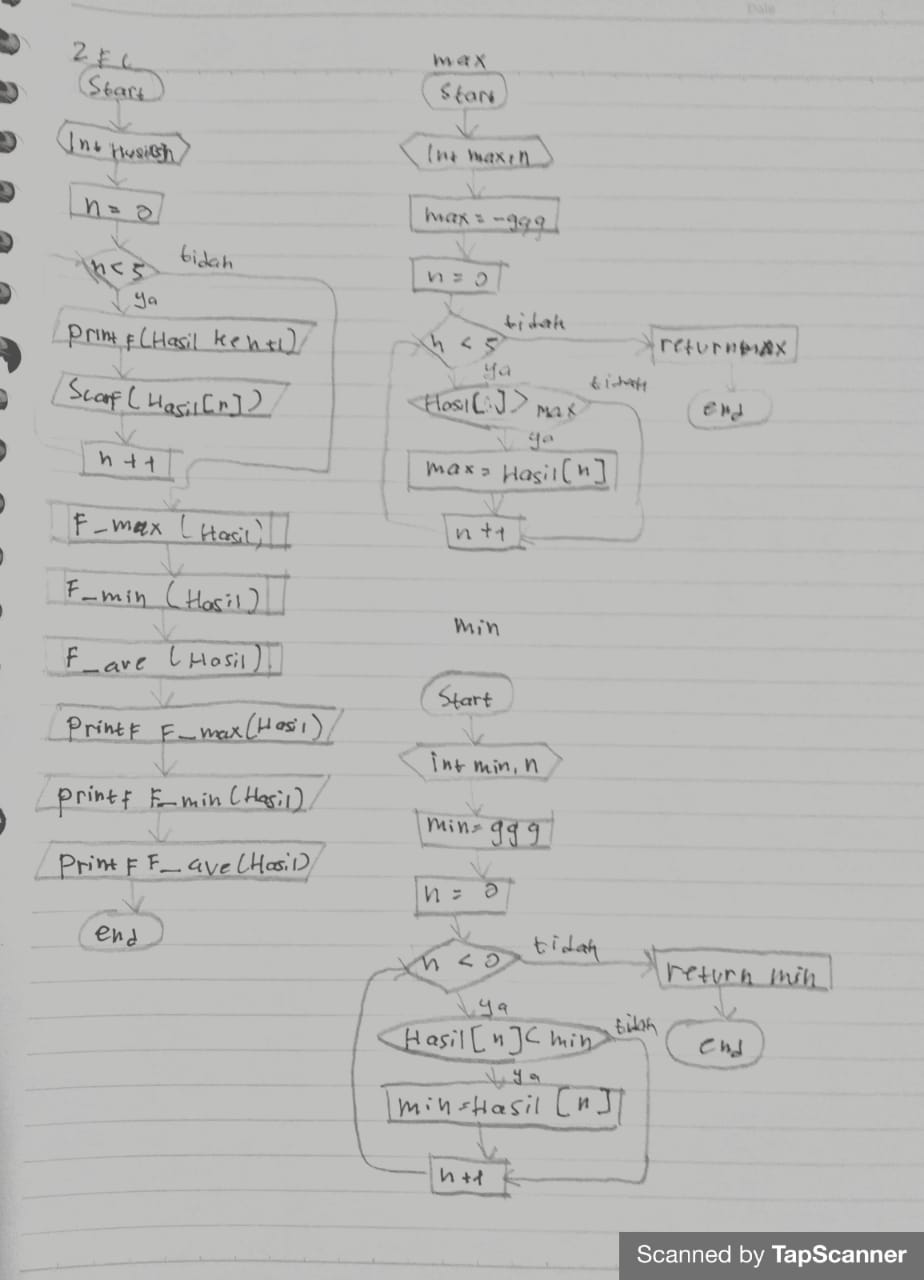 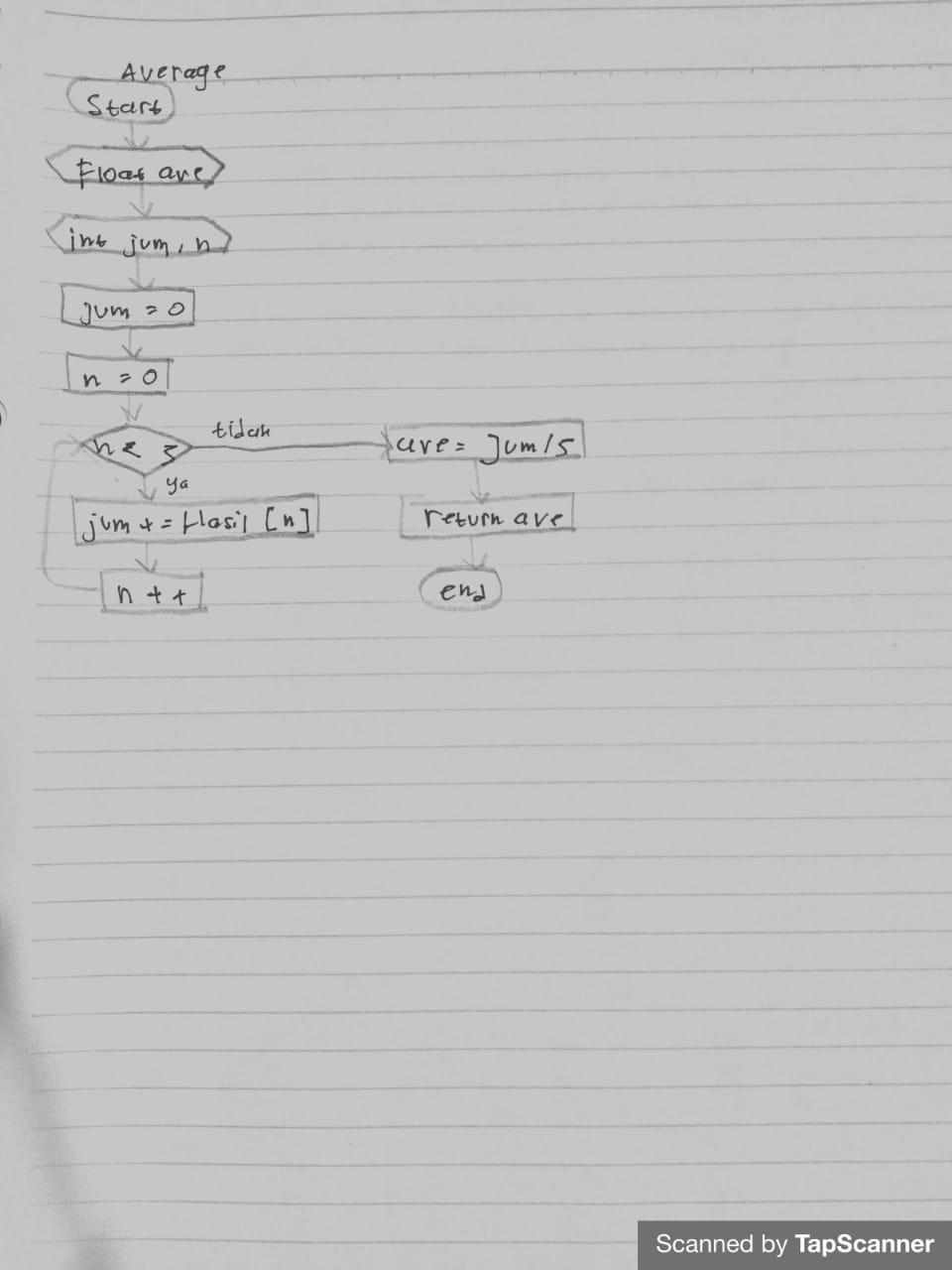 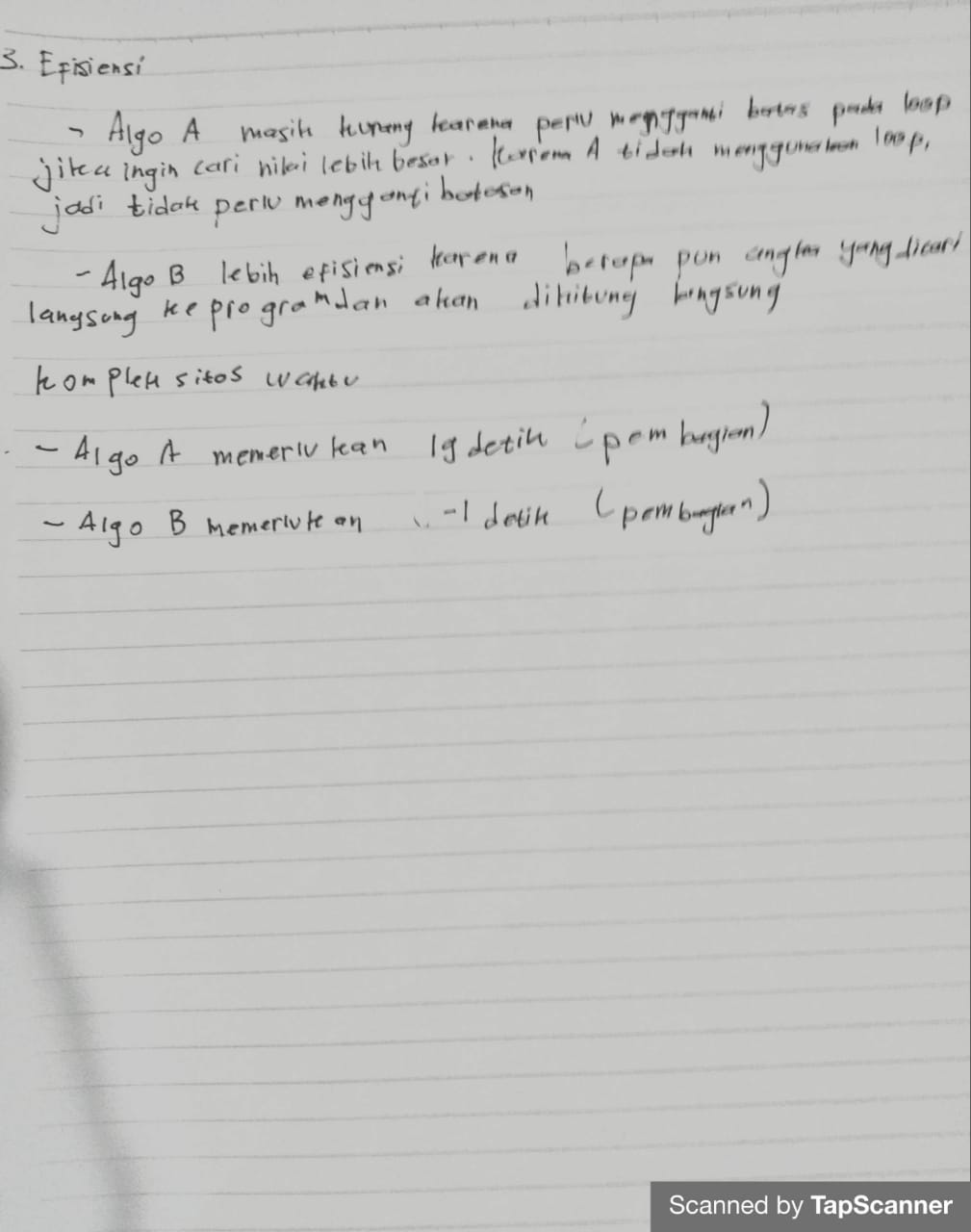 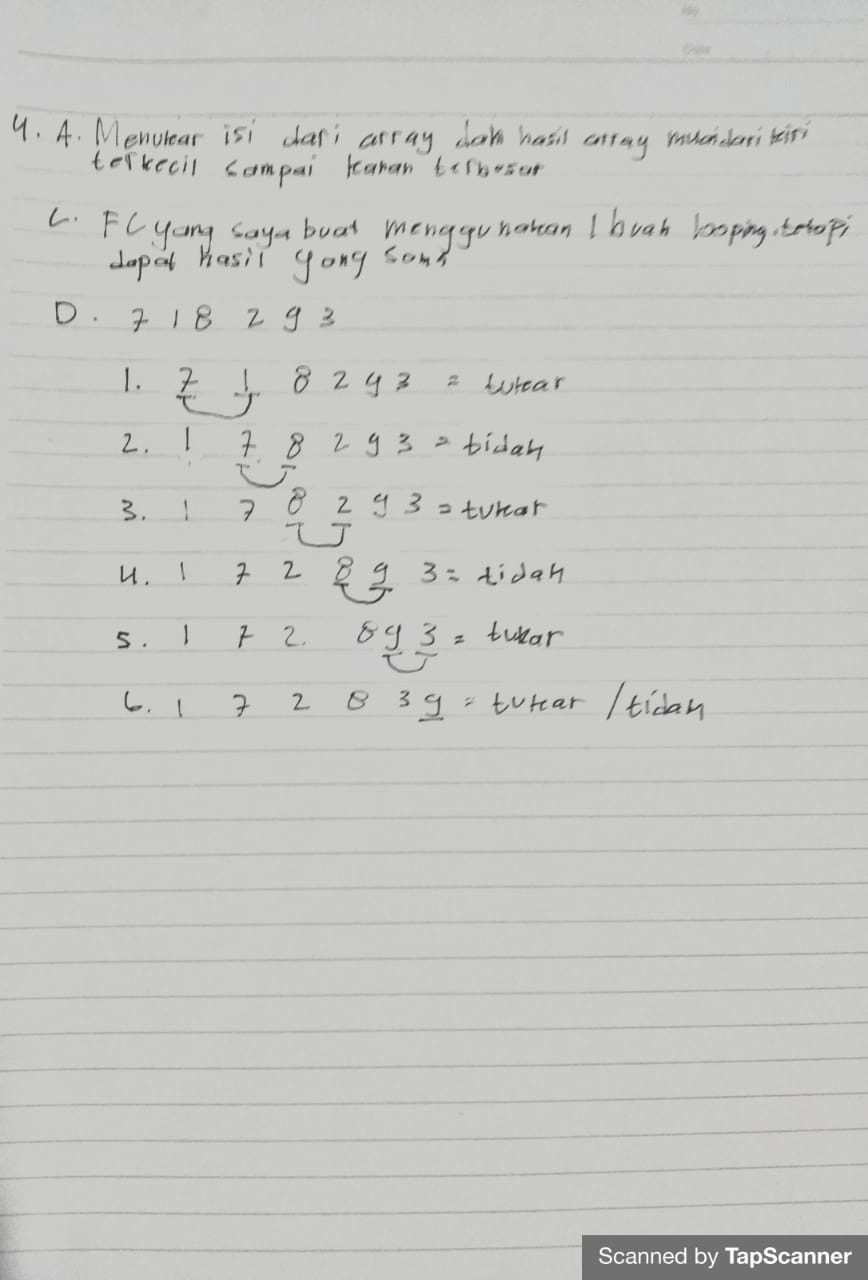 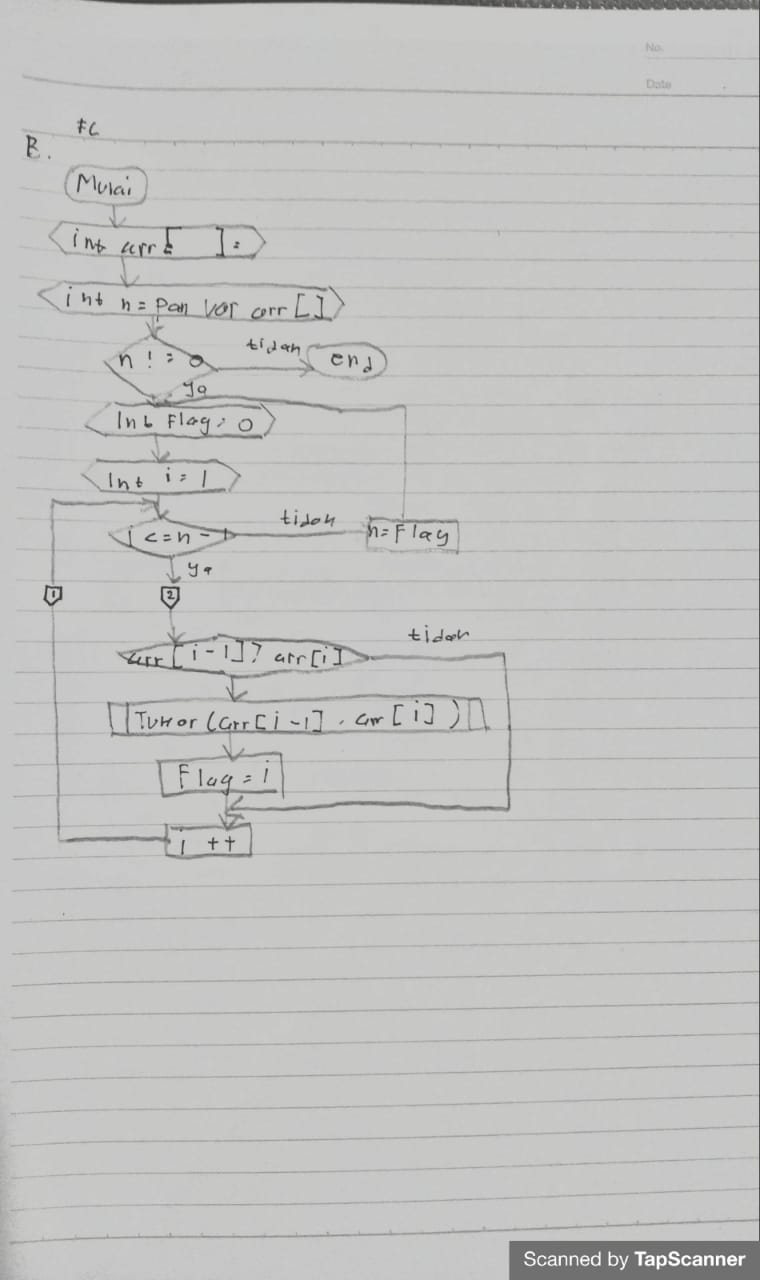 